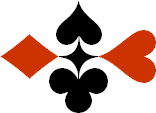 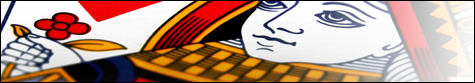 Serie 09 boekje 18 - West opent op 1 niveau Bied beide handen
© Bridge OfficeAuteur: Thijs Op het Roodt

U bent altijd West en uw partner is Oost.Indien niet anders vermeld passen Noord en Zuid.Is het spelnummer rood dan bent u kwetsbaar.Wanneer oost of west past, is de bieding afgelopen.Na het eerste boekje vonden de cursisten dit zo leuk, dat ik maar de stoute schoenen heb aangetrokken en meerdere van deze boekjes ben gaan schrijven.

Het enthousiasme van de cursisten heeft mij doen besluiten om deze boekjes gratis aan iedereen die ze wil hebben, beschikbaar te stellen.

Ik heb bewust in eerste instantie geen antwoorden bij de boekjes gemaakt. Maar op veler verzoek toch met antwoorden.Ik zou het waarderen, wanneer u mijn copyright zou laten staan.

Mocht u aan of opmerkingen hebben, laat het mij dan weten.Ik wens u veel plezier met deze boekjes.
1♠AV62Noord

West     OostZuid♠H1094H1094♥HVB87Noord

West     OostZuid♥1095310953♦V87Noord

West     OostZuid♦AB53AB53♣9Noord

West     OostZuid♣BB1414999
Bieding West

Bieding West
Bieding Oost
Bieding Oost
Bieding Oost
11223344556677889910102♠VNoord

West     OostZuid♠AB976AB976♥AVB6Noord

West     OostZuid♥98529852♦B108542Noord

West     OostZuid♦VV♣AVNoord

West     OostZuid♣H108H1081616101010
Bieding West

Bieding West
Bieding Oost
Bieding Oost
Bieding Oost
11223344556677889910103♠AV85Noord

West     OostZuid♠9696♥10763Noord

West     OostZuid♥AV52AV52♦H4Noord

West     OostZuid♦V832V832♣ H76Noord

West     OostZuid♣B103B1031212999
Bieding West

Bieding West
Bieding Oost
Bieding Oost
Bieding Oost
11223344556677889910104♠10962Noord

West     OostZuid♠AB53AB53♥A5Noord

West     OostZuid♥B1032B1032♦H1052Noord

West     OostZuid♦9393♣AH10Noord

West     OostZuid♣8438431414666
Bieding West

Bieding West
Bieding Oost
Bieding Oost
Bieding Oost
11223344556677889910105♠A103Noord

West     OostZuid♠986986♥AB84Noord

West     OostZuid♥HV975HV975♦A108Noord

West     OostZuid♦V653V653♣1042Noord

West     OostZuid♣VV1313999
Bieding West

Bieding West
Bieding Oost
Bieding Oost
Bieding Oost
11223344556677889910106♠H52Noord

West     OostZuid♠AV987AV987♥AB986Noord

West     OostZuid♥77♦VB8Noord

West     OostZuid♦1074310743♣A2Noord

West     OostZuid♣9879871515666
Bieding West

Bieding West
Bieding Oost
Bieding Oost
Bieding Oost
11223344556677889910107♠V954Noord

West     OostZuid♠732732♥4Noord

West     OostZuid♥AH5AH5♦H743Noord

West     OostZuid♦AVB1052AVB1052♣AVB10Noord

West     OostZuid♣881212141414
Bieding West

Bieding West
Bieding Oost
Bieding Oost
Bieding Oost
11223344556677889910108♠10542Noord

West     OostZuid♠HV97HV97♥H52Noord

West     OostZuid♥943943♦AV98Noord

West     OostZuid♦66♣HBNoord

West     OostZuid♣AV965AV9651313111111
Bieding West

Bieding West
Bieding Oost
Bieding Oost
Bieding Oost
11223344556677889910109♠542Noord

West     OostZuid♠H63H63♥HV854Noord

West     OostZuid♥10721072♦AHV102Noord

West     OostZuid♦B874B874♣-Noord

West     OostZuid♣HB3HB31414888
Bieding West

Bieding West
Bieding Oost
Bieding Oost
Bieding Oost
112233445566778899101010♠A106Noord

West     OostZuid♠HV532HV532♥8Noord

West     OostZuid♥H7H7♦HVB52Noord

West     OostZuid♦963963♣H1086Noord

West     OostZuid♣9439431313888
Bieding West

Bieding West
Bieding Oost
Bieding Oost
Bieding Oost
1122334455667788991010